Odzież rowerowa - postaw na wysoką jakość materiałów!Odzież rowerowa zapewni Ci najwyższy poziom wygody oraz komfortu podczas pokonywania kolejnych kilometrów. Który model przypadnie Tobie do gustu?Wiosna to wspaniały czas do rozpoczęcia swojej przygody z aktywnością fizyczną na świeżym powietrzu. Jeśli jesteś fanem dwóch kółek, to niezbędna będzie dla Ciebie odzież sportowa, która posiada wiele ważnych funkcji. Sprawdźmy, która marka najbardziej przypadnie Ci do gustu.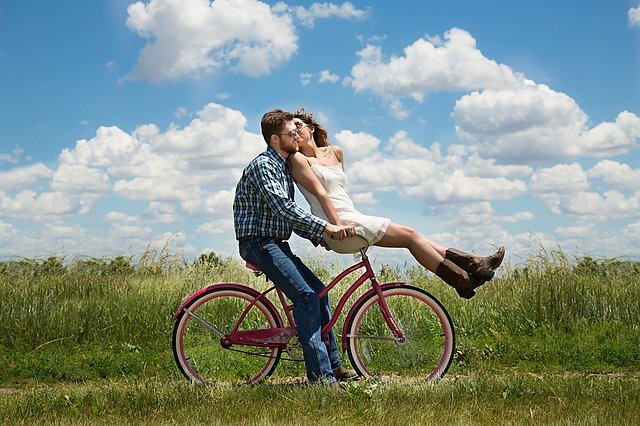 Najważniejsza jest wygodaOdzież rowerowa to bardzo dobre rozwiązanie nie tylko dla profesjonalistów. Amatorzy kolarstwa szosowego, miłośnicy rowerowych wycieczek za miasto również powinni się w nią zaopatrzyć. Jest niezwykle wygodna oraz zapewnia pełen komfort podczas jazdy. W ten sposób każdy kolejny kilometr stanowi przyjemność dla nas oraz ogromny zastrzyk energii dla organizmu. Możesz dopasować do siebie odpowiedni ubiór, aby był on dopasowany do twoich wymagań. Każdy model charakteryzuje się przede wszystkim oddychającymi materiałami, ochroną przed wiatrem i praktycznymi kieszeniami.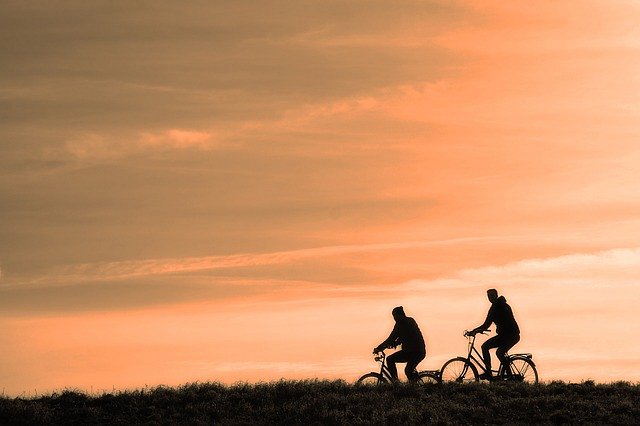 Odzież rowerowa - gdzie ją kupić?W sklepach dostępna jest szeroka gama odzieży rowerowej. Przed zakupem warto sprawdzić jakość danego produktu, ponieważ to ona zapewnia najlepszy komfort i funkcjonalność. W sklepie internetowym ABA Sport oferujemy renomowane marki, które specjalizują się w tego typu ubiorze i są sprawdzone przez innych użytkowników. 